Ci vuole ascolto : attività per facilitare l’intercomprensione orale Il tema dell’ascolto e della comprensione sia affettiva sia linguistica è stato il filo conduttore per la creazione delle attività didattiche sull’intercomprensione orale destinate a studenti dai 13 ai 18 anni e a studenti universitari.A partire dalla selezione di alcune scene di tre film (La faute à Fidel, O ano em que meus pais saíram de férias, Mio fratello è figlio unico), sono state delineate e provate da noi stessi delle attività didattiche con questi obiettivi generali:obiettivo linguistico: sviluppo delle competenze di intercomprensione orale;obiettivo interculturale: presa di consapevolezza sul bisogno di ascolto dei bambini e degli adolescenti da parte degli adulti, in vari constesti sociali e politici degli anni Settanta in diversi Paesi.Si sa che la comprensione orale è più difficile della comprensione scritta. Trovare il modo di familiarizzarsi con suoni sconosciuti e dare un senso a un flusso di parole senza significato, è una sfida! Quindi, sono stati creati degli esercizi per facilitare l’intercomprensione orale. Prima di tutto ci siamo chiesti: quali sono le difficoltà principali durante l’ascolto di sequenze di film? Quali sono le strategie utilizzate per comprendere? E a partire da qui abbiamo pensato a quale tipo di attività proporre. Per esempio, è più utile far ascoltare sequenze di film più volte oppure è meglio proporre l’ascolto di parole significative prima dell’ascolto della sequenza? Per sensibilizzare un pubblico molto giovane l’utilizzo di emoticon facilita o disturba la comprensione? Dopo esserci posti questi interrogativi e dopo aver delineato le nostre attività, ognuno di noi ha provato le attività create dagli altri. Siamo stati un vero esempio di ascolto e comprensione reciproca e speriamo che le nostre creazioni possano essere utili e significative anche per voi insegnanti e studenti con lo stesso entusiasmo che ha unito noi creatori !Le attività sono disponibili su https://www.miriadi.net/activity 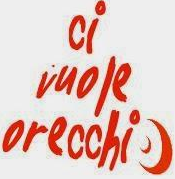 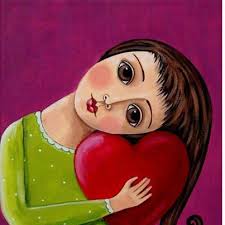 